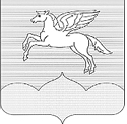 СОБРАНИЕ ДЕПУТАТОВ                                                                        ГОРОДСКОГО ПОСЕЛЕНИЯ «ПУШКИНОГОРЬЕ»ПУШКИНОГОРСКОГО РАЙОНА ПСКОВСКОЙ ОБЛАСТИР Е Ш Е Н И ЕОб утверждении результатов оценки рыночной стоимости годовой аренды нежилых зданий 	В соответствии со статьей 14 Федерального закона от 25.06.2002 г.             № 73-ФЗ «Об объектах культурного наследия (памятниках истории и культуры) народов Российской Федерации», со статьей 8 Федерального закона от 29.07.1998 N 135-ФЗ «Об оценочной деятельности в Российской Федерации», со статьей 24 Устава муниципального образования городское поселение «Пушкиногорье», отчетом № 38-11-14-1 об оценке рыночной стоимости годовой аренды нежилого здания площадью 513,8 кв.м., расположенного по адресу: Псковская область, р.п. Пушкинские Горы, ул. Пушкинская, д. 40 и отчетом  № 38-11-14-2 об оценке рыночной стоимости годовой аренды нежилого здания площадью 212,8 кв.м., расположенного по адресу: Псковская область, р.п. Пушкинские Горы, ул. Пушкинская, д. 40,Собрание депутатов муниципального образования городского поселения «Пушкиногорье»РЕШИЛО:1. Утвердить результаты оценки рыночной стоимости годовой аренды нежилых зданий, расположенных по адресу: Псковская область, р.п. Пушкинские Горы, ул. Пушкинская, д. 40:- отчет № 38-11-14-1 об оценке рыночной стоимости годовой аренды нежилого здания площадью 513,8 кв.м., стоимость объекта 212 390,00 рублей- отчет  № 38-11-14-2 об оценке рыночной стоимости годовой аренды нежилого здания площадью 212,8 кв.м., стоимость объекта 87 040,00 рублей 2.Обнародовать настоящее решение  в установленном порядке.                      3. Настоящее Решение  вступает в силу с 01 января 2015 года.от  25.12.2014 г.  № 191р.п. Пушкинские Горы(принято на тридцатой сессии Собрания депутатовгородского поселения «Пушкиногорье» первого созыва)Глава городское поселение«Пушкиногорье»Председатель СобранияЮ.А. Гусев